Es gilt das gesprochene Wort9. Sitzung der Bezirksverordnetenversammlung Tempelhof-Schöneberg von Berlin am 22.06.2022Antwort auf die mündliche Anfrage Nr. 10  des BV Harald Gindra  (DIE LINKE)Buckower Chaussee – Umsteigemöglichkeit erleichterbar?1. FrageWelchen Einfluss hat das Bezirksamt auf die Baustellenabsperrung rund um den S-Bahnhof Buckower Chaussee?Antwort auf 1. FrageDie Baumaßnahme an der Buckower Chaussee liegt in der Verantwortung der Senatsverwaltung für Umwelt, Mobilität, Verbraucher- und Klimaschutz. Insofern kann das Bezirksamt hier Anregungen weiterreichen aber keine konkreten Anordnungen o.ä. vornehmen.2. FrageIst dem Bezirksamt bekannt, dass wegen langen Wegen (mehrere 100 m) die Bushaltestelle in Richtung Süden kaum noch genutzt wird, obwohl es vorher ein viel genutzter Umsteigepunkt war?Antwort auf 2. FrageDiese Information ist nicht an uns herangetragen worden.NachfragenDa die weitreichenden Absperrungen in seltsamem Kontrast zur tatsächlich stattfindenden Bautätigkeit stehen, wären daher nicht umsteigefreundlichere Möglichkeiten für die Ersatzbushaltestelle möglich?Antwort: 
Hier ist die zuständige SenUMVK (Abteilung VI) zu befragen. Da die Straße (noch bis Ende des Jahres) nur für Busse und Notfall-Fahrzeuge geöffnet ist, müsste es doch möglich sein, dass die Bus-Haltepunkte auch die Durchgangsstraße bahnhofsnah beanspruchen könnten (damit jeweils kurzfristig blockieren würde)?Antwort: 
siehe Antwort zu Nachfrage 1Bezirksstadträtin Saskia EllenbeckBezirksamt Tempelhof-Schöneberg von BerlinAbteilung für Ordnung, Straßen, Grünflächen, Umwelt und Naturschutz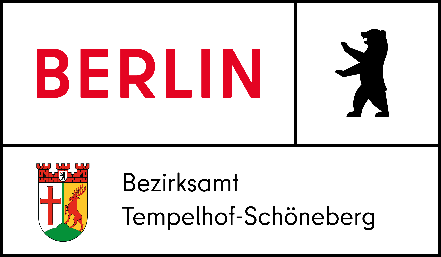 